COUNTY COMMISSION RECORD, VERNON COUNTYWednesday, September 13, 2023,	                                                                     4th September Adj.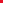 THE VERNON COUNTY COMMISSION MET, PURSUANT TO ADJOURNMENT, WEDNESDAY, SEPTEMBER 13, 2023, AT 9:00 A.M.  PRESENT: JOE WILSON, PRESIDING COMMISSIONER; EVERETT L. WOLFE, SOUTHERN COMMISSIONER; CINDY THOMPSON, NORTHERN COMMISSIONER				         ROAD AND BRIDGE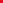 The Commission received a proposed agreement from Eric Bailey, Bourbon County Public Works Director, in regard to a bridge located on State Line Road, Project #5370028.      COUNTY WIDE CLEAN UPCommissioner Wolfe placed a call to Patty Overman, Region M to discuss the County Wide clean up that will take place on Saturday, October 21st.					  TOWNSHIPSClay Lyons, Osage Township Trustee; Bo Phillips, Richland Township Trustee; and  Jim Byram, Drywood Township board member; all called on the Commission to discuss culverts needed in their respective Townships.Derek Sutcliffe, Henry Township Trustee, called on the Commission to find out if some roads in the Township were public or private.					     MODOTThe Commissioners executed a Program Agreement in regard to Project BRO-R108001.     ADJOURNOrdered that Commission adjourn at 3:25 P.M. until Tuesday, September 19, 2023.ATTEST: ________________________________ APPROVED:_____________________________		CLERK OF COMMISSION			       PRESIDING COMMISSIONER